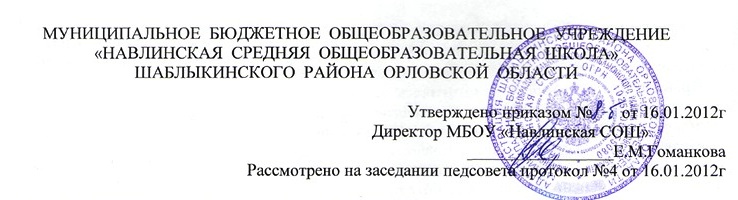 Положение о педагогическом совете школы образовательного учреждения1.	Общие положения ,1.1.	Педагогический совет является постоянно действующим органом управления образовательного учреждения рассмотрения основных вопросом образовательного процесса.Педагогический совет создается во всех образовательных учреждениях, где работают более трех педагогов.1.2.	В состав педагогического совета входят: руководитель образовательного учреждения (как
правило  председатель педсовета), его заместители, педагогические работники, в том числе педагог-психолог, социальный педагог, вожатый, а также врач, библиотекарь, председатель родительского комитета и другие руководители организации самоуправления образовательного учреждения, представитель учредителя. Педагогические работники также могут избираться в состав педагогического совета.1.3. Педагогический совет действует на основании Закона Российской Федерации "Об образовании", типового положения об образовательном учреждении, других нормативных правовых актов об образовании. Устава образовательного учреждения, настоящего Положения. 1.4 Решения Педагогического совета являются рекомендательными для коллектива образовательного учреждения. Решения педагогического совета, утвержденные приказом образовательного учреждения, являются обязательными для исполнения.2.	Задачи и содержание работы педагогическою совета2.1.	Главными задачами педагогического совета являются: реализация государственной политики по вопросам образования; ориентации деятельности педагогического коллектива учреждения на совершенствование образовательного процесса;разработка содержания работы по обшей методической теме образовательного учреждения; внедрение в практическую деятельность педагогических работников достижений педагогической, науки и педагогического опыта;решение вопросов о приеме, переводе и выпуске обучающихся (воспитанников), освоивших образовательные программы, соответствующие лицензии данного учреждения.2.2.	Педагогический совет осуществляет следующие функции:
обсуждает и утверждает планы работы образовательного учреждения;
заслушивает информацию и отчеты педагогических работников учреждения, доклады
представителей организаций и учреждений, взаимодействующих с данным учреждением по
вопросам образования и воспитания подрастающего поколения, в том числе сообщения о проверке и соблюдении санитарно-гигиенического режима образовательного учреждения, об охране труда, здоровья и жизни обучающихся (воспитанников) и другие вопросы образовательной деятельности учреждения;принимает решение о проведении промежуточной аттестации по результатам учебного года, о допуске обучающихся к итоговой аттестации на основании Положения о государственной (итоговой) аттестации выпускников государственных, муниципальных общеобразовательных учреждений, переводе обучающихся в следующий или об оставлении их на повторный курс; выдаче соответствующих документов об образовании, о награждении обучающихся (воспитанников)  за успехи в обучении грамотами, похвальными листами или медалям;принимает решения об исключении обучающихся из образовательное учреждения, когда иные меры педагогического и дисциплинарного воздействия исчерпаны, в порядке, определенном Законом РФ "Об образовании»  и уставом данного образовательного учреждения. Образовательное учреждение при этом своевременно (в трехдневный срок) доводит это решение до сведения соответствующего муниципального отдела управления образованием (согласование решения производится в органах местного самоуправления).3.	Права и ответственность педагогического совета.Педагогический совет имеет право: создавать временные творческие объединения с
приглашением специалистов различного профиля, консультировать выработки рекомендаций с
последующим рассмотрением их на педагогическом совете; принимать окончательное решение по спорным вопросам, входящим в его компетенцию; принимать, утверждать положения (локальные акты) с компетенцией, относящейся к объединениям по профессии а необходимых случаях на заседания Педагогического совета образовательного учреждения могут приглашаться представители общественных организаций, учреждений, взаимодействующих сданным учреждением по вопросам образования, родители обучающихся, представители учреждений, участвующих в финансировании дан учреждения, и др. Необходимость их приглашения определяется председателем Педагогического совета (учредителем), если данное положение оговорено в договоре между учредителем и образовательным учреждением; лица, приглашенные на заседание Педагогического совета, пользуются правом совещательного голоса.Педагогический совет ответственен за:выполнение плана работы; соответствие принятых решений законодательству РоссийскойФедерации об образовании, о защите прав, утверждение образовательных программ, не имеющих экспертного заключения; принятие конкретных решений по каждому рассматриваемому вопросу, с указанием ответственных лиц иисполнения.4.	Организация деятельности  педагогического совета4.1,	Педагогический совет избирает из своего состава секретаря. Секретарь педсовета работает на общественных началах.Педагогический совет работает по плану, являющемуся составной частью плана работы образовательного учреждения.Заседания педагогического совета созываются, как правило  один раз в квартал, в соответствии с планом образовательного учреждения.4.4,	Решения педагогического совета принимаются большинством голосом при наличии на
заседании не менее трети его членов (если процесс голосования не оговорен специальным
положением). При равном количестве решающим является голос председателя педагогического
совета.4.5.	Организацию выполнения решений  педагогического совета осуществляет руководитель образовать учреждения и ответственные лица, указанные в решении. Результаты этой работы сообщаются членам педагогического совета на последующих его заседаниях.4.6,	Руководитель образовательного учреждения в случае несогласия с решением педагогического совета приостанавливает выполнение решения, извещает об этом учредителя учреждения, который в трехдневный срок при участии заинтересованных сторон обязан рассмотреть данное заявление, ознакомиться с мотивированным решением большинства членов Педагогического совета и вынести окончательное решение по спорному вопросу.5.	Документация педагогического совета5.1 Заседания педагогического совета оформляются протокольно. В книге протоколов фиксируется ход обсуждения вопросов, выносимых на педагогический совет, предложения и замечании членов педсовета. Протоколы подписываются председателем и секретарем совета.Протоколы о переводе обучающихся в следующий класс, о выпуске оформляются списочным составом утверждаются приказом по образовательному учреждению.Нумерация протоколов ведется от начала учебного года.Книга протоколов педагогического совета образовательного учреждения входит в его номенклатуру; хранится в учреждении постоянно и передается по акту.Книга протоколов педагогического совета пронумеровывается постранично,
прошнуровывается, скрепляется подписью руководителя и печатью образовательного учреждения